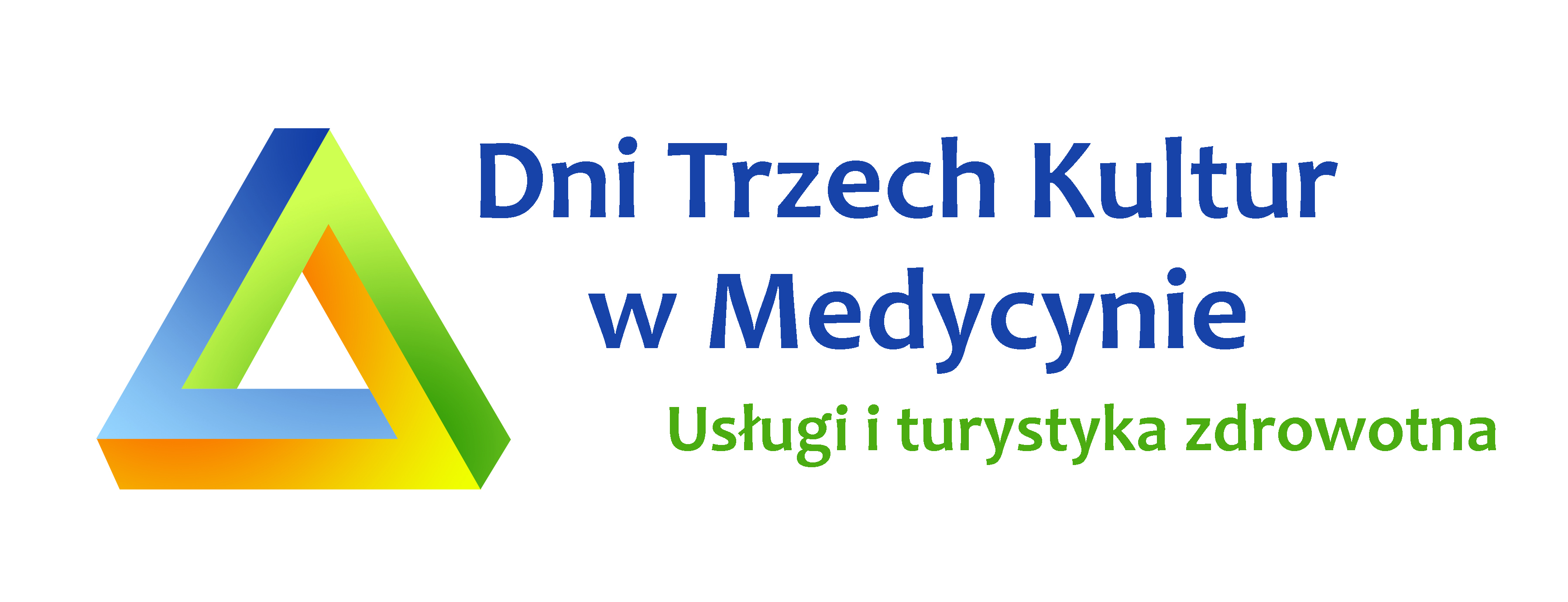 Środowiskowe i rekreacyjne uwarunkowania zdrowia człowiekaWłodawa, 19.09.2015 r.FORMULARZ ZGŁOSZENIOWYIMIĘNAZWISKOTytuł i stopień naukowyReprezentowana uczelnia/instytucjaAdres do korespondencjiDane do faktury NIPE-mailCharakter uczestnictwa(proszę wybrać i zaznaczyć kolorem)Referat z uczestnictwem w konferencjiReferat i publikacjaUczestnictwo bez wystąpieniaTytuł wystąpieniaSpotkanie integracyjneTAK           NIEBezpłatny transport autokarowy Lublin-Włodawa-LublinTAK           NIE